.HEEL, HEEL SWIVEL, TOE SWIVEL, HEEL, HEEL, STEP, HEEL, STEPHEEL-BALL-CHANGE, GRAPEVINE RIGHTGRAPEVINE LEFT WITH ½ TURN, GRAPEVINE RIGHTSWIVETS, CROSS, UNWIND ½REPEATCajun Queen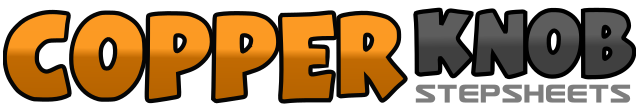 .......Count:32Wall:1Level:Intermediate.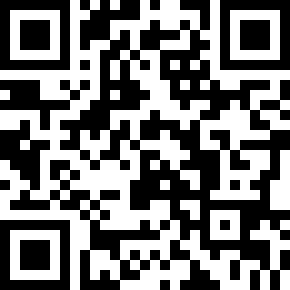 Choreographer:Anne Ford (USA)Anne Ford (USA)Anne Ford (USA)Anne Ford (USA)Anne Ford (USA).Music:Adalida - George StraitAdalida - George StraitAdalida - George StraitAdalida - George StraitAdalida - George Strait........1Touch right heel forward diagonally to the right2Swivel left heel to the right & touch right toe next to left heel3Swivel left toe to the right & touch right heel forward diagonally to the right4Touch right heel beside left5Touch right heel forward6Step right foot next to left7Touch left heel forward8Step left foot next to right9Touch right heel forward&Step right foot in place, lifting left foot slightly10Step left foot in place11Touch right heel forward12Touch right toe next to left13Step right foot to the right14Cross/step left foot behind right15Step right foot to the right16Scuff left foot next to right17Step left foot to the left18Cross/step right foot behind left19Step left foot to the left20Make ½ turn to the left swinging right leg around21Step right foot to the right22Cross/step left foot behind right23Step right foot to the right24Stomp left foot next to right25With weight on left heel and right toe, fan left toe to left and right heel to right26Center both feet (both toes pointing forward)27With weight on left heel and right toe, fan left toe to left and right heel to right )28Center both feet (both toes pointing forward)29With weight on right heel and left toe, fan right toe to right and left heel to left )30Center both feet (both toes pointing forward)31Cross/step right foot over left32Make ½ turn to the left, unwinding legs.